FORMATO DE INSCRIPCIÓNESCUELA ___________________________________________________NOMBRE DEL EQUIPO   _______________________________________NOMBRE DEL INSTRUCTOR ___________________________________INTEGRANTES ______________________________________________     EDAD  _____	                  ______________________________________________ 	         _____     		       ______________________________________________    	         _____		       ______________________________________________                _____	  	     COMPETENCIA A PARTICIPAR(SEÑALA CON UNA X)	 TELEFONO _____________________			EMAIL        _____________________FAVOR DE LLENARLO  Y MANDARLO POR EMAIL AL CORREO:robofest@roboticaeducativa.com.mxo al Whatsapp 614 509 8901IMPORTANTE: EN CASO DE LLENARLO A MANO, POR FAVOR QUE LA LETRA SEA LEGIBLE 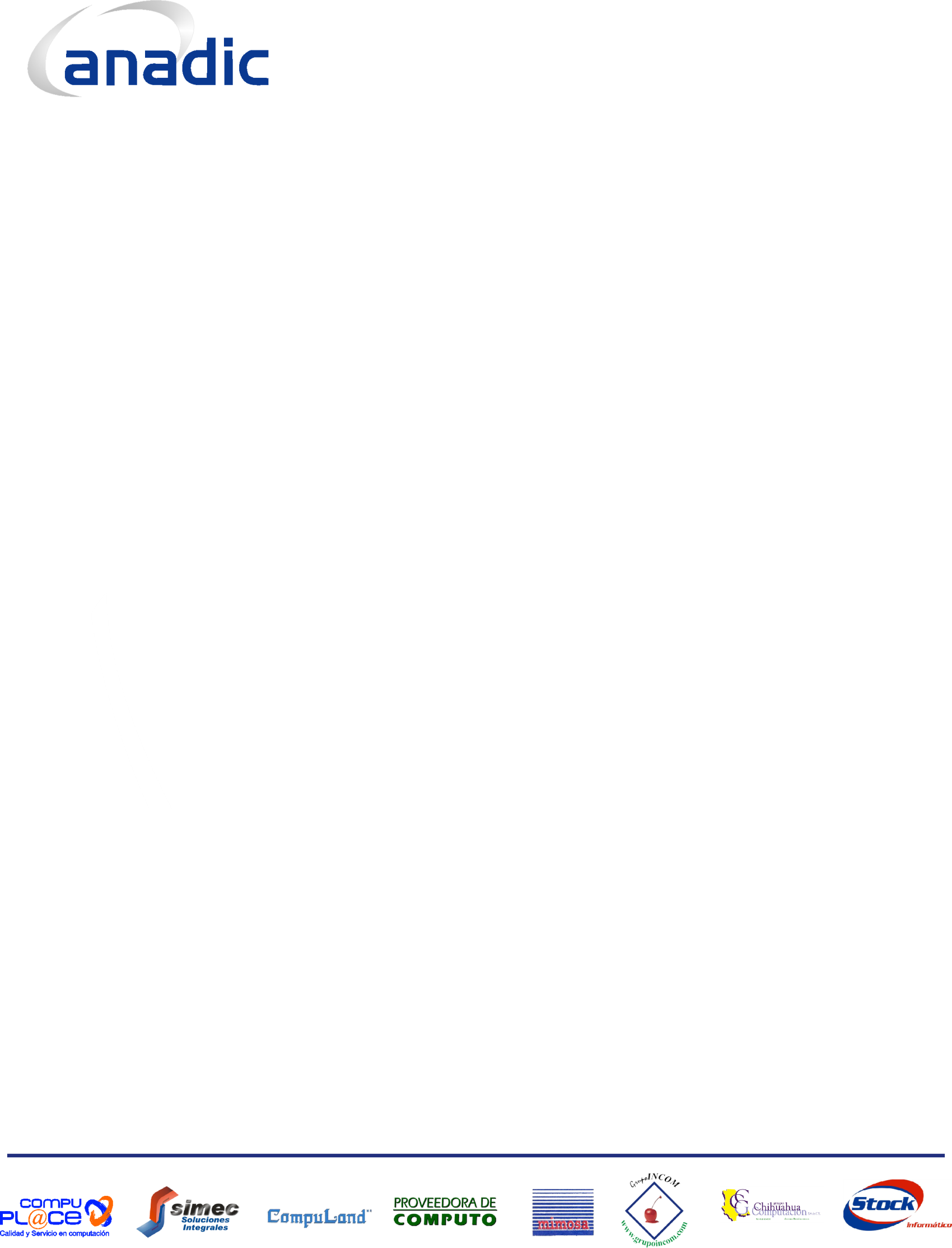 ESFÚTBOLJRLABERINTOROBO MASTERMONTACARGASSUMOROBO KIDS / UARODESFILE   EXPOSICIÓN